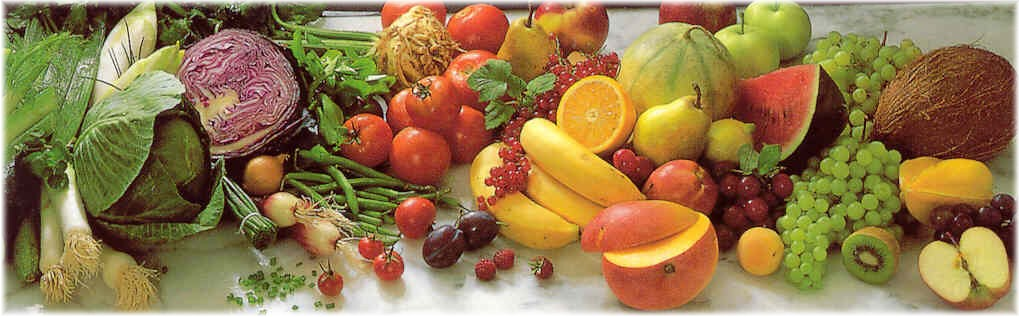 Jídelní lístek 20.9.2021 – 26.9.2021Pondělí 20.9.2021		Polévka: Uzená s rýžíSegedínský guláš, houskový knedlíkBoloňské špagetyÚterý 21.9.2021		Polévka: HrachováKapustový karbanátek, bramboryMasová směs, rýžeStředa 22.9.2021		Polévka: Hovězí s těstovinouUzené maso se švest. omáčkou, bramborový knedlíkŠunkafleky, oblohaČtvrtek 23.9.2021 		Polévka: DrožďováČočka na kyselo, vejce, okurkaZnojemská pečeně, houskový knedlíkPátek 24.9.2021 – SANITÁRNÍ DEN		Polévka: Slepičí s kapánímPečená sekaná, brambory, okurkaSobota 25.9.2021		Polévka: VločkováVepřový guláš, houskový knedlíkNeděle 26.9.2021		Polévka: Hovězí vývar s nudlemi1) Vepřová roláda, brambory